                                                                              IABUDF 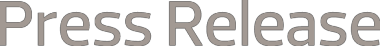 Управление по инвестициям INTERNATIONAL ABU DEVELOPMENT FOUNDATION сегодня опубликовало свой обзор  IABUDF  2018 года,Предоставление подробного обзора своей деятельности за прошедший год и перспектив на годвперед.Основанная в 2007 году, ADIA является глобально диверсифицированной инвестиционной организацией, которая разумноинвестирует средства от имени фонда INTERNATIONAL ABU DEVELOPMENT FOUNDATION в рамках стратегии, направленной насоздание долгосрочной стоимости.Обзор IABUDF  2018 года включает в себя подробный анализ конъюнктуры рынкамного классов активов, в которые мы инвестируем, и значительные разработки в каждом из наших инвестиционных проектов.Полный обзор IABUDF  за 2018 год доступен на нашем веб-сайте Для получения более подробной информации, пожалуйста, свяжитесь с:Сергей Бочаровым INTERNATIONAL ABU DEVELOPMENT FOUNDATION 3773 HOWARD HUGHES PKWY, SUITE 500SLAS VEGAS, NV 89169-6014 USAMr. German Statyva, President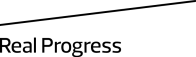 INTERNATIONAL ABU DEVELOPMENT FOUNDATION  2018 ADIA ReviewAbu Dhabi, UAE – 15 July 2019